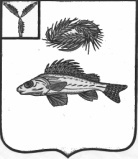 СОВЕТМУНИЦИПАЛЬНОГО ОБРАЗОВАНИЯ ГОРОД ЕРШОВЕРШОВСКОГО МУНИЦИПАЛЬНОГО РАЙОНАСАРАТОВСКОЙ ОБЛАСТИ(четвертого созыва)РЕШЕНИЕот 28 сентября 2021 года № 43-253Об    утверждении   Положения     по  осуществлениюмуниципального земельного контроля на территориимуниципального            образования     город   ЕршовЕршовского муниципального района      СаратовскойобластиВ соответствии со статьей 72 Земельного кодекса Российской Федерации, федеральными законами от 6 октября 2003 года № 131-ФЗ  «Об общих принципах организации местного самоуправления в Российской Федерации», от 31 июля 2020 года № 248-ФЗ  «О государственном контроле (надзоре) и муниципальном контроле  в Российской Федерации», и руководствуясь  Уставом муниципального образования город Ершов,    Совет  муниципального образования город Ершов РЕШИЛ:1.Утвердить прилагаемое Положение  о муниципальном земельном контроле  в границах муниципального образования город Ершов Ершовского муниципального района Саратовской области.2.Настоящее решение вступает в силу со дня его официального опубликования, но не ранее 1 января 2022года за исключением положений раздела 11 Положения о муниципальном земельном контроля в границах  муниципального образования город Ершов Ершовского муниципального района Саратовской области, который вступает в силу с 1 марта 2021 года.                                                                      Приложение                                                                       к решению МО г. ЕршовЕршовского муниципального района                                                                      от 28 сентября  №43-253 Положениео  муниципальном земельном контроле в границах муниципального образования город Ершов Ершовского муниципального района Саратовской областиРаздел 1. Общие положения1.1. Положение  о  муниципальном земельном контроле  в границах  муниципального образования город Ершов Ершовского муниципального района Саратовской области (далее - Положение) определяет порядок организации и осуществления муниципального земельного контроля, сроки, последовательность действий  и перечень должностных лиц администрации Ершовского муниципального района Саратовской области (далее - должностных лиц, уполномоченных осуществлять муниципальный земельный контроль), а также формы внутриведомственного контроля за осуществлением указанной функции.1.2. Муниципальный земельный контроль представляет собой деятельность администрации Ершовского муниципального района Саратовской области, направленную на предупреждение, выявление и пресечение нарушений обязательных требований (далее - требований земельного законодательства), осуществляемую в пределах полномочий администрации Ершовского муниципального района Саратовской области посредством профилактики нарушений требований земельного законодательства, оценки соблюдения гражданами, в том числе осуществляющими предпринимательскую деятельность, являющимися индивидуальными предпринимателями, а также организациями, являющимися юридическими лицами (далее - контролируемые лица), требований земельного законодательства, выявления их нарушений, принятия предусмотренных законодательством Российской Федерации мер по пресечению выявленных нарушений требований земельного законодательства, устранению их последствий и (или) восстановлению правового положения, существовавшего до возникновения таких нарушений.1.3. Муниципальный земельный контроль осуществляется в отношении расположенных в границах территории муниципального образования город Ершов Ершовского муниципального района Саратовской области  объектов земельного контроля и направлен на достижение общественно значимых результатов, связанных с минимизацией риска причинения вреда (ущерба) охраняемым законом ценностям, вызванного нарушениями требований земельного законодательства. При осуществлении муниципального земельного контроля проведение профилактических мероприятий, направленных на снижение риска причинения вреда (ущерба), является приоритетным по отношению                                к проведению контрольных мероприятий (далее также - проверка).1.4. Положение не распространяется на правоотношения                            по использованию земельных участков, находящихся в собственности Российской Федерации и контролируемых лиц, которыми не затрагиваются интересы муниципального образования город Ершов Ершовского муниципального района Саратовской области,    а также на правоотношения по использованию ими земельных участков, если администрацией Ершовского муниципального района Саратовской области на них не возлагаются обязанности по предоставлению информации и (или) исполнению требований (предписаний).К муниципальному земельному контролю не относится исполнение постановлений по делам об административных правонарушениях, расследование причин возникновения причинения вреда (ущерба) окружающей среде, имуществу, находящемуся в собственности Российской Федерации и контролируемых лиц, а также контроль за деятельностью региональных операторов по обращению с твердыми коммунальными отходами. 1.5. Администрация Ершовского муниципального района Саратовской области  не предоставляет    по запросам третьих лиц информацию, ставшую известной в ходе проведения контрольных мероприятий, акты проверок соблюдения требований земельного законодательства, а также выданные по их итогам предписания об устранении нарушения земельного законодательства, если в ходе контрольных мероприятий не было выявлено нарушений требований земельного законодательства или если не затронуты права обратившегося  в администрацию Ершовского муниципального района Саратовской области лица.1.6. Предметом муниципального земельного контроля является соблюдение контролируемыми лицами требований земельного законодательства, установленных нормативными правовыми актами, требований документов, исполнение которых является необходимым                       в соответствии с законодательством Российской Федерации и исполнение решений, принимаемых по результатам контрольных мероприятий.1.7. Объектами муниципального земельного контроля являются объекты земельных отношений (земли, земельные участки или части земельных участков), расположенные в границах муниципального образования  город Ершов (далее также – объекты контроля).Уполномоченный орган обеспечивает учет объектов контроля в рамках осуществления муниципального земельного контроля путем ведения журнала учета объектов муниципального земельного контроля.  1.8. Муниципальный земельный контроль осуществляется на основе управления рисками причинения вреда (ущерба), определяющего выбор профилактических и контрольных мероприятий, а также их содержание                (в том числе объем проверяемых требований земельного законодательства), интенсивность и результаты.Под риском причинения вреда (ущерба) понимается вероятность наступления событий, следствием которых может стать причинение вреда (ущерба) различного масштаба и тяжести охраняемым законом ценностям.Под оценкой риска причинения вреда (ущерба) понимается деятельность администрации Ершовского муниципального района Саратовской области по определению вероятности возникновения риска и масштаба вреда (ущерба) для охраняемых законом ценностей.Под управлением риском причинения вреда (ущерба) понимается осуществление на основе оценки рисков причинения вреда (ущерба) профилактических и контрольных мероприятий в целях обеспечения допустимого уровня риска причинения вреда (ущерба).Под индикаторами риска нарушения требований земельного законодательства, установленными приложением 1 к настоящему Положению, понимается соответствие или отклонение от параметров объекта земельного контроля, которые сами по себе не являются нарушениями требований земельного законодательства, но с высокой степенью вероятности свидетельствуют о наличии таких нарушений и риска причинения вреда (ущерба) охраняемым законом ценностям.Для оценки и управления рисками причинения вреда (ущерба) администрацией Ершовского муниципального района Саратовской области обеспечивается организация постоянного мониторинга (сбора, обработки, анализа и учета) сведений.Общие требования к порядку организации оценки риска причинения вреда (ущерба) при осуществлении муниципального земельного контроля,                в том числе к установлению критериев и категорий риска, порядку отнесения объектов земельного контроля к категориям риска, установлению индикаторов риска нарушения требований земельного законодательства, порядку их выявления, источникам сведений, используемых при оценке риска причинения вреда (ущерба), и порядку их сбора, обработки, анализа               и учета, порядку информирования, отнесении объектов земельного контроля к категориям риска, периодичности проведения плановых контрольных мероприятий в зависимости от категории риска, определяются Правительством Российской Федерации.1.9. К отношениям, связанным с осуществлением муниципального земельного контроля, применяются положения Федерального закона
от 31 июля 2020 года № 248-ФЗ «О государственном контроле (надзоре) 
и муниципальном контроле в Российской Федерации» (далее – Федеральный закон «О государственном контроле (надзоре) и муниципальном контроле
в Российской Федерации»), Федерального закона от 6 октября 2003 года 
№ 131-ФЗ «Об общих принципах организации местного самоуправления 
в Российской Федерации» и Земельного кодекса Российской Федерации. Раздел 2. Должностные лица, уполномоченныеосуществлять муниципальный земельный контроль2.1. Должностными лицами, уполномоченными осуществлять муниципальный земельный контроль, являются:1) начальник отдела по управлению муниципальным имуществом, земельным ресурсам и экономической политики администрации Ершовского муниципального района;2) специалисты отдела по управлению муниципальным имуществом, земельным ресурсам и экономической политики администрации Ершовского муниципального района;3) специалист отдела аграрной политики и природопользования. 2.2. Должностные лица, уполномоченные осуществлять муниципальный земельный контроль, могут иметь удостоверения муниципального земельного инспектора Ершовского муниципального района.            2.3. В должностные обязанности указанных должностных лиц   в соответствии с их должностной инструкцией входит осуществление полномочий по муниципальному земельному контролю. 2.4. Должностные лица, уполномоченные осуществлять муниципальный земельный контроль, при осуществлении муниципального земельного контроля, имеют права, обязанности и несут ответственность в соответствии с Федеральным законом от 31.07.2020 № 248-ФЗ «О государственном контроле (надзоре) и муниципальном контроле в Российской Федерации» и иными федеральными законами.Раздел 3. Информирование, консультирование по вопросамосуществления муниципального земельного контроля3.1. Информирование, консультирование по вопросам осуществления администрацией Ершовского муниципального района муниципального земельного контроля проводится непосредственно должностными лицами, уполномоченными осуществлять муниципальный земельный контроль:1) посредством размещения на официальном сайте администрации                 Ершовского муниципального района Саратовской области в информационно-телекоммуникационной сети «Интернет»;2) путем устного консультирования контролируемых лиц и (или)                их представителей на личном приеме;4) по телефону, электронной почте, письмами с ответами по существу поступивших обращений (заявлений);5) посредством размещения сведений в едином реестре контрольных (надзорных) мероприятий с использованием инфраструктуры, обеспечивающей информационно-технологическое взаимодействие информационных систем, используемых для предоставления государственных и муниципальных услуг и исполнения государственных                и муниципальных функций в электронной форме.3.2. По телефону предоставляется следующая информация:1) о графике (режиме) работы администрации Ершовского муниципального района;2)  о решении по конкретному обращению (заявлению).3.3. Посредством размещения на официальном сайте администрации  Ершовского муниципального района предоставляется следующая информация:1) о месте нахождения, контактных телефонах, адресах электронной почты администрации Ершовского муниципального района;2) о графике (режиме) работы Администрации Ершовского муниципального района, порядке и времени личного приема контролируемых лиц и (или) их представителей;3) о нормативных правовых актах по вопросам осуществления муниципального земельного контроля;4)  о планах проведения плановых проверок контролируемых лиц;5) о результатах проведенных администрацией Ершовского муниципального района органами контрольных мероприятий;6) об индикаторах риска нарушения требований земельного законодательства;7) о критериях отнесения земельных участков к определенной категории риска;8) о порядке досудебного обжалования решений, действий (бездействия) должностных лиц, уполномоченных осуществлять муниципальный земельный контроль.3.4. Посредством размещения на информационных стендах                                 в администрации Ершовского муниципального района предоставляется следующая информация:1) о графике (режиме) работы администрации Ершовского муниципального района, порядке и времени личного приема контролируемых лиц и (или) их представителей;2) о номерах кабинетов, фамилии, имени, отчестве, должностях должностных лиц, уполномоченных осуществлять муниципальный земельный контроль.3.5. Информация о местонахождении администрации Ершовского муниципального района Саратовской области (почтовые адреса для направления обращений (заявлений), иных документов, адреса электронной почты    и контактные телефоны (факсы):1) Администрация Ершовского муниципального района Саратовской области: 413503, Саратовская область, г. Ершов, ул. Интернациональная, д. 7;Телефон органа муниципального земельного контроля: (884564) 5-26-42 – муниципальные инспекторы;Официальный сайт администрации Ершовского муниципального района Саратовской области: www.adminemr.ru;Адрес электронной почты Органа муниципального земельного контроля для направления обращений:ekonomikaemr2013@yandex.ru;3.6. График работы администрации Ершовского муниципального района Саратовской области:понедельник - пятница с 8.00 до 17.00 с перерывом на обед с 12.00                 до 13.00, суббота, воскресенье - выходные дни.3.7. Предоставление разъяснений по вопросам проведения контрольных мероприятий осуществляется должностными лицами, уполномоченными осуществлять муниципальный земельный контроль, во время исполнения служебных обязанностей на личном приеме контролируемых лиц и (или) их представителей, а также по телефону.Раздел 4. Порядок организации проверки и основные понятия, используемые в Положении4.1. Муниципальный земельный контроль осуществляется в форме плановых (в соответствии с планом) и внеплановых проверок соблюдения требований земельного законодательства, которые могут быть документарными и выездными.4.2. Планы проведения плановых проверок составляются отдельно                   в отношении юридических лиц и индивидуальных предпринимателей,                       а также в отношении граждан не осуществляющих предпринимательскую деятельность и утверждаются распоряжением администрации   Ершовского муниципального района.Подготовку предложений по включению в планы проверок должностные лица, уполномоченные осуществлять муниципальный земельный контроль, обеспечивают путем предварительного сопоставления сведений Единого государственного реестра недвижимости (далее - ЕГРН) о правообладателях    на земельные участки и прочно связанные с ними здания, строения        и сооружения, с использованием, при необходимости, сведений государственного мониторинга земель, документов, включенных в состав государственного фонда данных, полученных в результате проведения землеустройства, актов предыдущих проверок и иных доступных сведений, полученных с помощью межведомственного взаимодействия.4.3. Предметом плановой проверки является проведение мероприятий      по пресечению причинении вреда (ущерба) охраняемым законом ценностям либо соблюдение контролируемыми лицами требований земельного законодательства в отношении объектов земельного контроля.4.4. Предметом внеплановой проверки является проведение мероприятий по пресечению причинении вреда (ущерба) охраняемым законом ценностям либо соблюдение контролируемыми лицами требований земельного законодательства в отношении объектов земельного контроля, а также исполнение контролируемыми лицами обязанности по предоставлению информации в адрес администрации Ершовского муниципального района  и (или) исполнению ее требований (предписаний).4.5. Основанием для проведения внеплановой проверки является:1) истечение срока исполнения контролируемым лицом предоставления информации в адрес администрации Ершовского муниципального района и (или) исполнения требований (предписаний) в отношении объектов земельного контроля;2) наличие у администрации Ершовского муниципального района сведений          о причинении вреда (ущерба) или об угрозе причинения вреда (ущерба) охраняемым законом ценностям либо выявление соответствия объекта земельного контроля параметрам, утвержденным индикаторами риска нарушения обязательных требований, или отклонения объекта земельного контроля от таких параметров;3) поручение Президента Российской Федерации, поручение Правительства Российской Федерации о проведении проверки;4) требование прокурора о проведении проверки в рамках надзора                за исполнением законов, соблюдением прав и свобод человека                             и гражданина по поступившим в органы прокуратуры материалам                         и обращениям.4.6. Сведения о причинении вреда (ущерба) или об угрозе причинения вреда (ущерба) охраняемым законом ценностям администрация Ершовского муниципального района получает:1) при поступлении обращений (заявлений) контролируемых лиц, информации от органов государственной власти, средств массовой информации;2) при непосредственном проведении контрольных мероприятий.При рассмотрении сведений о причинении вреда (ущерба)                          или об угрозе причинения вреда (ущерба) охраняемым законом ценностям, содержащихся в обращениях (заявлениях) контролируемых лиц, информации от органов государственной власти, из средств массовой информации, должностным лицом, уполномоченным осуществлять муниципальный земельный контроль проводится оценка их достоверности.В целях проведения оценки достоверности поступивших сведений              о причинении вреда (ущерба) или об угрозе причинения вреда (ущерба) охраняемым законом ценностям должностное лицо, уполномоченное осуществлять муниципальный земельный контроль при необходимости:1) запрашивает дополнительные сведения и материалы (в том числе                в устной форме);2) запрашивает пояснения в отношении указанных сведений,                однако представление таких пояснений и иных документов не является обязательным;3) обеспечивает, в том числе по решению Главы Ершовского муниципального района, проведение контрольного мероприятия без взаимодействия (наблюдение за соблюдением требований земельного законодательства).Администрация Ершовского муниципального района вправе обратиться в суд с иском о взыскании с контролируемых лиц, со средства массовой информации понесенных расходов, в связи с рассмотрением их обращения (заявления), информации указанных лиц, если в них были указаны заведомо ложные сведения.По итогам рассмотрения сведений о причинении вреда (ущерба)                или об угрозе причинения вреда (ущерба) охраняемым законом ценностям должностное лицо, уполномоченное осуществлять муниципальный земельный контроль  направляет Главе Ершовского муниципального района:1) при подтверждении достоверности сведений о причинении вреда (ущерба) или об угрозе причинения вреда (ущерба) охраняемым законом ценностям либо установлении параметров деятельности контролируемого лица, соответствие которым или отклонение от которых согласно утвержденным индикаторам риска нарушения обязательных требований является основанием для проведения контрольного мероприятия,                         - мотивированное представление о проведении контрольного мероприятия;2) при отсутствии подтверждения достоверности сведений                               о причинении вреда (ущерба) или об угрозе причинения вреда (ущерба) охраняемым законом ценностям, а также при невозможности определения параметров деятельности контролируемого лица, соответствие которым               или отклонение от которых согласно утвержденным индикаторам риска нарушения обязательных требований является основанием для проведения контрольного мероприятия,  - мотивированное представление о направлении предостережения о недопустимости нарушения обязательных требований;3) при невозможности подтвердить личность контролируемого лица, обнаружении недостоверности сведений о причинении вреда (ущерба)              или об угрозе причинения вреда (ущерба) охраняемым законом ценностям              - мотивированное представление об отсутствии основания для проведения контрольного мероприятия.4.7. Предметом документарной проверки являются исключительно сведения, содержащиеся в документах контролируемого лица, связанные                  с соблюдением требований земельного законодательства, а также                         с исполнением обязанности по предоставлению информации в адрес администрации Ершовского муниципального района и (или) исполнению требований (предписаний).Документарная проверка проводится в служебном помещении должностного лица, уполномоченного осуществлять муниципальный земельный контроль.В процессе проведения документарной проверки должностными лицами, уполномоченными осуществлять муниципальный земельный контроль    в первую очередь рассматриваются документы контролируемых лиц, имеющиеся в распоряжении, акты предыдущих проверок, материалы дел об административных правонарушениях и другие документы, полученные   с помощью межведомственного взаимодействия.В случае если достоверность сведений содержащихся в этих документах, вызывает обоснованные сомнения либо эти сведения                                                   не позволяют оценить исполнение контролируемым лицом требований земельного законодательства, должностное лицо, уполномоченное осуществлять муниципальный земельный контроль, направляет мотивированный запрос с предложением представить иные, необходимые для рассмотрения в ходе проведения документарной проверки, документы.              К запросу прилагается заверенная печатью копия распоряжения  администрации Ершовского муниципального района о проведении документарной проверки.В течение 10 (десяти) рабочих дней со дня получения мотивированного запроса контролируемое лицо обязано направить указанные в запросе копии документов, заверенные печатью (при ее наличии) и подписью или подписью своего уполномоченного представителя, руководителя, иного должностного лица организации либо в форме электронных документов в порядке, определяемом Правительством Российской Федерации.При проведении документарной проверки должностное лицо, уполномоченное осуществлять муниципальный земельный контроль                     не вправе требовать у контролируемого лица сведения и документы,                      не относящиеся к предмету документарной проверки, а также сведения                     и документы, которые могут быть им получены самостоятельно с помощью межведомственного взаимодействия.В случае если в ходе документарной проверки выявлены ошибки               и (или) противоречия в представленных контролируемым лицом документах либо несоответствие сведений, содержащихся в этих документах, сведениям, содержащимся в имеющихся у должностного лица, уполномоченного осуществлять муниципальный земельный контроль документах, информация об этом направляется контролируемому лицу с требованием представить                  в течение 10 (десяти) рабочих дней необходимые пояснения (объяснения)                              в письменной форме.Контролируемые лица, представляющие соответствующие пояснения (объяснения) относительно выявленных ошибок и (или) противоречий                      в представленных документах вправе представить дополнительные документы, подтверждающие достоверность ранее представленных документов.Должностное лицо, уполномоченное осуществлять муниципальный земельный контроль, обязано рассмотреть представленные документы, подтверждающие достоверность ранее представленных документов.В случае если после рассмотрения представленных пояснений (объяснений) и документов либо при отсутствии пояснений будут установлены признаки нарушения требований земельного законодательства, должностное лицо, уполномоченное осуществлять муниципальный земельный контроль вправе провести выездную проверку.Контролируемое лицо вправе представить в администрацию Ершовского муниципального района информацию о невозможности присутствия при проведении контрольного мероприятия, в связи с чем проведение контрольного мероприятия переносится на срок, необходимый для устранения обстоятельств, послуживших поводом для данного обращения контролируемого лица.4.8. Предметом выездной проверки являются содержащиеся                                в документах контролируемого лица сведения, а также состояние используемых земельных участков в целях оценки соблюдения требований земельного законодательства и принимаемых мер по исполнению обязанности по предоставлению информации в адрес администрации               Ершовского муниципального района и (или) исполнению требований (предписаний).Выездная проверка проводится по месту нахождения земельного участка контролируемого лица и (или) по месту фактического осуществления                  его деятельности.Выездная проверка проводится в случае, если при документарной проверке не представляется возможным:1) удостовериться в полноте и достоверности сведений и иных имеющихся в распоряжении администрации Ершовского муниципального района документах контролируемого лица;2) оценить соответствие деятельности контролируемого лица требованиям земельного законодательства, без проведения соответствующего контрольного мероприятия (выездной проверки).Выездная проверка начинается с предъявления служебного удостоверения должностным лицом, уполномоченным осуществлять муниципальный земельный контроль, обязательного ознакомления контролируемого лица, его уполномоченного представителя, руководителя, иного должностного лица организации, с распоряжением  администрации Ершовского муниципального района о назначении выездной проверки                                         и с полномочиями проводящих выездную проверку лиц, а также с целями, задачами, основаниями проведения выездной проверки, видами и объемом контрольного мероприятия, составом экспертов, представителями экспертных организаций, привлекаемых к выездной проверке, со сроками                  и с условиями ее проведения, сообщением учетного номер контрольного мероприятия в едином реестре контрольных (надзорных) мероприятий.Контролируемое лицо и (или) его представитель, руководитель,                     иное должностное лицо организации обязаны предоставить должностному лицу, уполномоченному осуществлять муниципальный земельный контроль, проводящему выездную проверку, возможность ознакомиться                                    с документами, связанными с целями, задачами и предметом выездной проверки, в случае, если выездной проверке не предшествовало проведение документарной проверки, а также обеспечить доступ проводящего выездную проверку должностного лица и участвующих в выездной проверке экспертов, представителей экспертных организаций на используемый земельный участок.При проведении выездной проверки с целью получения фактических характеристик земельного участка должностное лицо, уполномоченное осуществлять муниципальный земельный контроль, производит инструментальные измерение границ и площади земельного участка (составляет схематический чертеж) и фототаблицу (фотосъемку)                        по формам, утвержденным распоряжением  администрации Ершовского муниципального района , а также в случае необходимости, осуществляет видеосъемку имеющих значение элементов, подтверждающих соблюдение (нарушение) требований земельного законодательства.В случае, если проведение контрольного мероприятия оказалось невозможным в связи с отсутствием контролируемого лица по месту нахождения (осуществления деятельности), либо в связи с фактическим неосуществлением деятельности контролируемым лицом, либо в связи                 с иными действиями (бездействием) контролируемого лица, повлекшими невозможность проведения или завершения контрольного мероприятия, должностное лицо, уполномоченное осуществлять муниципальный земельный контроль составляет акт о невозможности проведения контрольного мероприятия с указанием причин и информирует контролируемое лицо о невозможности проведения контрольного мероприятия в порядке, установленном пунктом 7.5 настоящего Положения. В этом случае должностное лицо, уполномоченное осуществлять муниципальный земельный контроль вправе совершить контрольные действия в рамках указанного контрольного мероприятия в любое время                  до его завершения. При этом, Глава Ершовского муниципального района вправе принять решение о проведении в отношении контролируемого лица такого же контрольного мероприятия      без предварительного уведомления контролируемого лица и без согласования с органами прокуратуры.В целях снижения рисков причинения вреда (ущерба) на объектах контроля и оптимизации проведения контрольных мероприятий                        при проведении выездной проверки администрация Ершовского муниципального района формирует проверочный лист (список контрольных вопросов, ответы на которые свидетельствуют о соблюдении или несоблюдении контролируемым лицом требований земельного законодательства),утвержденный распоряжением  администрации Ершовского муниципального района.  4.9. К проведению проверок администрацией Ершовского муниципального района могут быть привлечены эксперты, экспертные организации,   не состоящие в гражданско-правовых и трудовых отношениях   с контролируемыми лицами в отношении которых проводится проверка,  и не являющиеся их аффилированными лицами.Юридические лица и индивидуальные предприниматели,                                   в свою очередь, вправе привлекать Уполномоченного при Президенте Российской Федерации по защите прав предпринимателей,                                   его общественных представителей либо Уполномоченного по защите прав предпринимателей  (за исключением контрольных мероприятий, при проведении которых не требуется взаимодействие Администрации Ершовского муниципального района с контролируемыми лицами).4.10. В целях предупреждения нарушений требований земельного законодательства, устранения причин, факторов и условий, способствующих их совершению, администрация Ершовского муниципального района осуществляет мероприятия по профилактике вышеуказанных нарушений в соответствии с ежегодно утверждаемой программой профилактики рисков причинения вреда (ущерба) охраняемым законом ценностям.Администрация Ершовского муниципального района проводит следующие профилактические мероприятия:1) информирование;2) консультирование;3) самообследование;4) объявление предостережения;5) обобщение правоприменительной практики.4.11. При наличии у администрации Ершовского муниципального района сведений о готовящихся или возможных нарушениях требований земельного законодательства, а также о непосредственных нарушениях требований земельного законодательства, полученных в ходе реализации мероприятий по контролю, осуществляемых без взаимодействия (наблюдение за соблюдением требований земельного законодательства) с юридическими лицами, индивидуальными предпринимателями, либо содержащихся     в поступивших обращениях и заявлениях (за исключением обращений   и заявлений, авторство которых не подтверждено), информации от органов государственной власти, из средств массовой информации в случаях,    если отсутствуют подтвержденные данные о том, что нарушение требований земельного законодательства причинило вред (ущерб) охраняемым законом ценностям и если юридическое лицо, индивидуальный предприниматель ранее не привлекались к ответственности за нарушение соответствующих требований, администрация Ершовского муниципального района объявляет юридическому лицу, индивидуальному предпринимателю предостережение, по форме, утвержденной приказом Министерства экономического развития Российской Федерации от 31.03.2021 № 151 «О типовых формах документов, используемых контрольным (надзорным) органом»Предостережение должно содержать указания на соответствующие требования, нормативный правовой акт, их предусматривающий, а также информацию о том, какие конкретно действия (бездействие) юридического лица, индивидуального предпринимателя могут привести или приводят               к нарушению этих требований.Порядок составления и направления предостережения, подачи юридическим лицом, индивидуальным предпринимателем возражений                на такое предостережение и их рассмотрения, порядок уведомления                    об исполнении такого предостережения определяются постановлением Правительства Российской Федерации от 10 февраля 2017 года № 166               «Об утверждении Правил составления и направления предостережения                 о недопустимости нарушения обязательных требований и требований, установленных муниципальными правовыми актами, подачи юридическим лицом, индивидуальным предпринимателем возражений на такое предостережение и их рассмотрения, уведомления об исполнении такого предостережения.4.12. Одновременно с предостережением контролируемому лицу в целях проведения им самообследования соблюдения требований земельного законодательства направляется ссылка с адресом на соответствующий тематический раздел администрации Ершовского муниципального района                                 в информационно-телекоммуникационной сети «Интернет», позволяющий пройти такое самообследование в автоматизированном режиме посредствам формы проверочного листа (списка контрольных вопросов).4.13. Администрация Ершовского муниципального района вправе осуществлять разработку и опубликование руководств по вопросам соблюдения требований земельного законодательства, проводить семинары                                 и конференции, разъяснительную работу в средствах массовой информации, подготавливать и распространять комментарии о содержании новых нормативных правовых актов, внесенных изменениях в действующие акты, сроках и порядке вступления их в действие, а также публиковать рекомендации о проведении необходимых организационных, технических мероприятий.4.14. Администрацией Ершовского муниципального района обеспечивается регулярное ежегодное обобщение практики в сфере муниципального земельного контроля и размещение соответствующих обобщений в тематическом разделе на официальном сайте администрации Ершовского муниципального района в информационно-телекоммуникационной сети «Интернет», в том числе с указанием наиболее часто встречающихся случаев нарушений требований земельного законодательства с рекомендациями в отношении мер, которые должны приниматься в целях недопущения таких нарушений.4.15. В случае,  если при проведении профилактических мероприятий установлено, что объекты контроля представляют явную непосредственную угрозу причинения вреда (ущерба) охраняемым законом ценностям                      или такой вред (ущерб) причинен, должностное лицо, уполномоченное осуществлять муниципальный земельный контроль незамедлительно направляет информацию об этом Главе Ершовского муниципального района, для принятия решения о проведении контрольных мероприятий.4.16. К мероприятиям по контролю без взаимодействия с юридическими лицами, индивидуальными предпринимателями относится проводимое администрацией Ершовского муниципального района наблюдение за соблюдением требований земельного законодательства при размещении информации в информационно-телекоммуникационной сети «Интернет» и средствах массой информации.Мероприятия по контролю без взаимодействия с юридическими лицами, индивидуальными предпринимателями проводятся должностными лицами, уполномоченными осуществлять муниципальный земельный контроль,      на основании распоряжений на проведение таких мероприятий,  издаваемых администрацией  Ершовского муниципального района.В случае выявления при проведении мероприятий по контролю                    без взаимодействия с юридическими лицами, индивидуальными предпринимателями нарушений требований земельного законодательства, должностные лица, уполномоченные осуществлять муниципальный земельный контроль в пределах своей компетенции, принимают меры                              по пресечению таких нарушений, а также направляют в письменной форме Главе Ершовского муниципального района мотивированное представление        с информацией о выявленных нарушениях для принятия при необходимости решения о назначении внеплановой проверки юридического лица, индивидуального предпринимателя по основаниям, указанным в подпункте 2 пункта 4.5 настоящего Положения.           В случае получения в ходе проведения мероприятий по контролю                 без взаимодействия с юридическими лицами, индивидуальными предпринимателями сведений о готовящихся нарушениях или признаках нарушения требований земельного законодательства администрация               Ершовского муниципального района направляет юридическому лицу, индивидуальному предпринимателю предостережение. 4.17. При выявлении должностным лицом, уполномоченным осуществлять муниципальный земельный контроль по результатам проведенной проверки факта размещения объекта капитального строительства на земельном участке, на котором не допускается размещение такого объекта в соответствии с разрешенным использованием земельного участка и (или) установленными ограничениями использования земельных участков, данное лицо в срок не позднее 5 (пяти) рабочих дней                                 со дня окончания проверки направляет в ответственное структурное подразделение администрации Ершовского муниципального района уведомление  о выявлении самовольной постройки по форме утвержденной распоряжением администрации Ершовского муниципального района прилагая перечень документов, подтверждающих вышеуказанный факт, а именно акт проверки по форме, установленной приказом Министерства экономического развития Российской Федерации от 30 апреля 2009 года № 141 «О реализации положений Федерального закона «О защите прав юридических лиц  и индивидуальных предпринимателей при осуществлении государственного контроля (надзора) и муниципального контроля» в случае проведения проверки в отношении юридических лиц, индивидуальных предпринимателей либо по форме утвержденной распоряжением администрации Ершовского муниципального района в случае проведения проверки в отношении граждан, не осуществляющих предпринимательскую деятельность, а также сведения, содержащиеся в ЕГРН предоставленные в форме электронного документа или в форме документа на бумажном носителе или его копии.Раздел 5. Особенности организациии проведения проверок в отношении граждан5.1. Плановые проверки по соблюдению гражданами требований земельного законодательства проводятся на основании разрабатываемых                  и утверждаемых администрацией Ершовского муниципального района ежегодных планов (далее - планов проведения проверок в отношении граждан).5.2. Проект плана проведения проверок в отношении граждан подписывается Главой Ершовского муниципального района не позднее 20 (двадцатого) декабря года предшествующего году проведения соответствующих проверок.В плане проведения проверок в отношении граждан указываются следующие сведения:1) наименование органа муниципального земельного контроля;2) цель проведения проверки;3) фамилии, имена, отчества правообладателей земельных участков,               в отношении которых проводятся проверки;4) адреса регистрации и (или) фактического места жительства правообладателей земельных участков, в отношении которых проводятся проверки;5) адреса проверяемых земельных участков, кадастровые номера,                   виды разрешенного использования и категории земель (при возможности                  их определения);6) сроки проведения проверок;7) должности, фамилии, имена, отчества должностных лиц, уполномоченных осуществлять муниципальный земельный контроль;8) иные сведения.5.3. Срок проведения проверки предусматривается планом проведения проверок в отношении граждан и по продолжительности не должен превышать 10 (десять) рабочих дней в рамках установленного данным планом календарного месяца.5.4. При проверке соблюдения требований земельного законодательства                           в отношении граждан применяются типовые формы документов, утвержденные настоящим Положением. 5.5. В случае невозможности устранения гражданином в срок установленный предписанием выявленных нарушений земельного законодательства лицо, которому выдано предписание, вправе представить должностному лицу, уполномоченному осуществлять муниципальный земельный контроль, выдавшему предписание, заявление (ходатайство)                  о продлении срока устранения нарушения. К заявлению (ходатайству) прилагаются документы, справки и иные материалы, подтверждающие принятие необходимых мер для устранения нарушения.Заявление (ходатайство) о продлении срока устранения нарушения рассматривается Главой Ершовского муниципального района в течение 10 (десяти) дней со дня поступления.По результатам рассмотрения заявления (ходатайства) принимается следующее решение:1) в случае, если нарушителем предприняты все зависящие от него меры, необходимые для устранения нарушения - об удовлетворении заявления (ходатайства) и продлении срока исполнения предписания;2) в случае, если нарушителем не приняты все зависящие от него меры, необходимые для устранения нарушения, - об отклонении заявления (ходатайства) и оставлении срока устранения нарушения земельного законодательства без изменения.Раздел 6. Особенности организации и проведения проверокв отношении юридических лиц и индивидуальных предпринимателей6.1. Плановые проверки по соблюдению требований земельного законодательства юридическими лицами и индивидуальными предпринимателями проводятся на основании разрабатываемых                               и утверждаемых администрацией Ершовского муниципального района ежегодных планов (далее - планов проведения плановых проверок в отношении юридических лиц и индивидуальных предпринимателей).Проведение проверок в отношении юридических лиц, индивидуальных предпринимателей, информация о которых на момент начала их проведения в едином реестре контрольных (надзорных) мероприятий отсутствует, не допускается.6.2. Предложения по включению в план проведения плановых проверок в отношении юридических лиц и индивидуальных предпринимателей, должностные лица, уполномоченные осуществлять муниципальный земельный контроль представляют Главе Ершовского муниципального района заблаговременно, в срок до 1 мая года, предшествующего году проведения проверок.6.3. В плане проведения муниципальных проверок в отношении юридических лиц и индивидуальных предпринимателей указываются следующие сведения:1) наименования юридических лиц (их филиалов, представительств, обособленных структурных подразделений), фамилии, имена, отчества индивидуальных предпринимателей, деятельность которых подлежит плановым проверкам; 2) места нахождения юридических лиц (их филиалов, представительств, обособленных структурных подразделений) и места фактического осуществления деятельности индивидуальными предпринимателями;3) ОГРН, ИНН юридических лиц, индивидуальных предпринимателей;4) цель и основание проведения каждой плановой проверки;5) дата начала и сроки проведения каждой плановой проверки;6) форма поведения проверки;7) наименование органа муниципального земельного контроля, осуществляющего конкретную плановую проверку. При проведении плановой проверки совместно указываются наименования всех участвующих в такой проверке органов.         6.4. Администрация Ершовского муниципального района для целей управления рисками причинения вреда (ущерба) при осуществлении муниципального земельного контроля относит объекты земельного контроля к одной из следующих категорий риска причинения вреда (ущерба), установленных приложением 2 к настоящему Положению и определяет следующую периодичность плановых контрольных мероприятий по каждому виду для каждой категории риска:          1) средний риск (минимальная частота проведения плановых контрольных мероприятий) - не менее 1 (одного) контрольного мероприятия в 6 (шесть) лет и не более 1 (одного) контрольного мероприятия в 3 (три) года;          2) умеренный риск (минимальная частота проведения плановых контрольных мероприятий) - не менее 1 (одного) контрольного мероприятия в 6 (шесть) лет и не более 1 (одного) контрольного мероприятия в 3 (три) года;         3) низкий риск - плановые контрольные мероприятия в отношении объектов земельного контроля, отнесенных к категории низкого риска,               не проводятся.При отнесении объектов земельного контроля к категориям риска, применении критериев риска и выявлении индикаторов риска нарушений требований земельного законодательства Администрацией Ершовского муниципального района могут использоваться сведения, характеризующие уровень рисков причинения вреда (ущерба), полученные с соблюдением требований законодательства Российской Федерации из любых источников, обеспечивающих их достоверность, в том числе в ходе проведения профилактических и контрольных мероприятий, от государственных органов, организаций в рамках межведомственного информационного взаимодействия, по результатам предоставления контролируемыми лицами государственных и муниципальных услуг, из их обращений,                                иных обращений, из обращений и сообщений средств массовой информации,                  а также сведения, содержащиеся в информационных ресурсах.Сбор, обработка, анализ и учет сведений об объектах земельного контроля в целях их отнесения к категориям риска либо определения индикаторов риска нарушения требований земельного законодательства должны осуществляться Администрацией Ершовского муниципального района    без непосредственного взаимодействия.6.5. В срок до 1 сентября года, предшествующего году проведения плановых проверок, администрация Ершовского муниципального района направляет заказным почтовым отправлением с уведомлением о вручении на бумажном носителе с приложением цифровой копии (в том числе на электронный адрес) либо в форме электронного документа, подписанного электронной подписью, проект плана проведения плановых проверок в отношении юридических лиц и индивидуальных предпринимателей в органы прокуратуры.В случае, если органы прокуратуры вносят Главе Ершовского муниципального района предложения о проведении совместных плановых проверок, по итогам их рассмотрения администрацией Ершовского муниципального района (согласования с другими органами, обладающими контрольно-надзорными функциями), проект плана проведения плановых проверок в отношении юридических лиц и индивидуальных предпринимателей подписывается Главой Ершовского муниципального района, после чего в срок до 1 ноября года предшествующего году проведения плановых проверок направляется в органы прокуратуры заказным  почтовым  отправлением  с уведомлением о вручении на бумажном носителе с приложением цифровой копии (в том числе на электронный адрес) либо в форме электронного документа, подписанного электронной подписью.6.6. Внесение изменений в план проведения плановых проверок                      в отношении юридических лиц и индивидуальных предпринимателей допускается только в случае невозможности проведения плановой проверки  в связи с ликвидацией или реорганизацией юридического лица, прекращением юридическим лицом или индивидуальным предпринимателем деятельности, а также с наступлением обстоятельств непреодолимой силы              и осуществляется в порядке, установленном действующим законодательством Российской Федерации.  Сведения о внесенных в ежегодный план изменениях направляются                      в течение 3 (трех) рабочих дней со дня их внесения в соответствующий орган прокуратуры на бумажном носителе (с приложением копии в электронном виде) заказным почтовым отправлением с уведомлением о вручении                 либо в форме электронного документа, подписанного электронной подписью,                   а также размещаются на официальном сайте администрации Ершовского муниципального района в информационно-телекоммуникационной сети «Интернет»       в течение 5 (пяти) рабочих дней со дня внесения изменений.6.7. Должностное лицо, уполномоченное осуществлять муниципальный земельный контроль, не вправе осуществлять выездную проверку юридического лица, индивидуального предпринимателя в случае отсутствия при ее проведении руководителя, иного должностного лица                                      или уполномоченного представителя юридического лица, индивидуального предпринимателя, его уполномоченного представителя, за исключением случая проведения согласованной с органом прокуратуры такой проверки                 по основанию причинения вреда (ущерба) охраняемым законом ценностям.6.8. Внеплановая выездная проверка юридических лиц                               и индивидуальных предпринимателей может быть проведена                               по основаниям, указанным в подпункте 2 пункта 4.5 настоящего Положения, только после согласования с органом прокуратуры по месту осуществления деятельности таких юридических лиц, индивидуальных предпринимателей.В день подписания распоряжения о проведении внепланового контрольного мероприятия, в целях согласования его проведения Администрация Ершовского муниципального района посредством единого реестра контрольных (надзорных) мероприятий направляет в орган прокуратуры сведения о мероприятии с приложением копии распоряжения о проведении внепланового контрольного мероприятия и документов, которые содержат сведения, послужившие основанием для его проведения.Если основанием для проведения внепланового контрольного мероприятия являются сведения о непосредственной угрозе причинения вреда (ущерба) охраняемым законом ценностям, Администрация Ершовского муниципального района для принятия неотложных мер по ее предотвращению и устранению приступает к проведению внепланового контрольного мероприятия незамедлительно (в течение 24 (двадцати четырех) часов после получения соответствующих сведений) с извещением об этом органа прокуратуры по месту нахождения объекта контроля посредством направления в тот же срок документов.6.9. При наличии у юридического лица, индивидуального предпринимателя прошитого, пронумерованного и удостоверенного печатью (при ее наличии) журнала учета проверок соответствующего типовой форме, установленной федеральным органом исполнительной власти, уполномоченным Правительством Российской Федерации, должностным лицом, уполномоченным осуществлять муниципальный земельный контроль осуществляется запись о проведенной проверке, содержащая сведения                       о наименовании органа муниципального земельного контроля, датах начала  и окончания проведения проверки, времени ее проведения, правовых основаниях, целях, задачах и предмете проверки, выявленных нарушениях             и выданных предписаниях, с указанием фамилии, имена, отчества                             и должности должностного лица или должностных лиц, проводящих проверку, его или их подписи.При отсутствии журнала учета проверок в акте проверки делается соответствующая запись.6.10. Срок проведения проверки в отношении юридических лиц                                 и индивидуальных предпринимателей не может превышать 10 (десять) рабочих дней, за исключением особенностей, установленных частью второй настоящего пункта.В отношении одного субъекта малого предпринимательства общий срок проведения плановых выездных проверок не может превышать                                50 (пятьдесят) часов для малого предприятия и 15 (пятнадцать) часов                   для микропредприятия в год.В отношении юридического лица, индивидуального предпринимателя проверка должна быть начата исключительно в день, соответствующий дате начала проведения проверки, указанной в распоряжении и плане проведения плановых проверок и после внесения соответствующих сведений в единый реестр контрольных (надзорных) мероприятий, установленных правилами его формирования и ведения.6.11. При проверке соблюдения требований земельного законодательства в отношении юридических лиц, индивидуальных предпринимателей применяются типовые формы документов, утвержденные приказом Министерства экономического развития Российской Федерации            от 24 мая 2010 года № 199 «О внесении изменений в приказ Минэкономразвития от 30 апреля 2009 года № 141 «О реализации положений Федерального закона «О защите прав юридических лиц и индивидуальных предпринимателей при осуществлении государственного контроля (надзора) и муниципального контроля» и настоящим Положением.6.12. В случае невозможности устранения в срок установленный предписанием выявленных нарушений требований земельного законодательства, юридическое лицо, индивидуальный предприниматель                  по аналогии с гражданами, не осуществляющими предпринимательскую деятельность, вправе представить заявление (ходатайство) о продлении срока устранения нарушения, в порядке и сроки установленные пунктом 5.6 настоящего Положения.Раздел 7. Подготовка к проведению проверки7.1. Проверка соблюдения требований земельного законодательства проводится на основании распоряжения  администрации  Ершовского муниципального района и только должностным лицом, уполномоченным осуществлять муниципальный земельный контроль, указанным в распоряжении.В распоряжении указываются:1) наименование органа муниципального контроля, а также вид (виды) муниципального контроля;2) фамилии, имена, отчества, должности должностного лица                       или должностных лиц, уполномоченных на проведение проверки,                         а также привлекаемых к проведению проверки экспертов, специалистов экспертных организаций;3) наименование юридического лица, фамилия, имя, отчество индивидуального предпринимателя или гражданина проверка которых проводится, места нахождения юридических лиц (их филиалов, представительств, обособленных структурных подразделений),                         места фактического осуществления деятельности индивидуальных предпринимателей, адреса регистрации (фактического места жительства) граждан;4) цели, задачи, предмет проверки и срок ее проведения;5) правовые основания проведения проверки;6) подлежащие проверке обязательные требования и требования, установленные муниципальными правовыми актами, в том числе реквизиты проверочного листа (списка контрольных вопросов), если при проведении плановой проверки должен быть использован проверочный лист (список контрольных вопросов);7) сроки проведения и перечень мероприятий по контролю, необходимых для достижения целей и задач проведения проверки;8) перечень административных регламентов по осуществлению муниципального контроля;9) перечень документов, представление которых контролируемым лицом необходимо для достижения целей и задач проведения проверки;10) даты начала и окончания проведения проверки;11) иные сведения, если это предусмотрено типовой формой распоряжения руководителя, заместителя руководителя органа муниципального земельного контроля.7.2. Должностные лица, уполномоченные осуществлять муниципальный земельный контроль, готовят проекты распоряжений о проведении плановых проверок на предстоящий месяц заблаговременно, за 1 (один) месяц       до начала проведения проверок или ранее указанного срока.Проекты распоряжений должны соответствовать:1) форме распоряжения о проведении проверки в отношении юридического лица, индивидуального предпринимателя, установленной приказом Министерства экономического развития Российской Федерации             от 30 сентября 2016 года № 620 «О внесении изменений в приказ Министерства экономического развития Российской Федерации от 30 апреля 2009 года № 141 «О реализации положений Федерального закона «О защите прав юридических лиц и индивидуальных предпринимателей                             при осуществлении государственного контроля (надзора) и муниципального контроля»;2) форме распоряжения о проведении проверки в отношении граждан, не осуществляющих предпринимательскую деятельность, утвержденной распоряжением администрации Ершовского муниципального района 7.3. На основании изданного распоряжения должностное лицо, уполномоченное осуществлять муниципальный земельный контроль обеспечивает уведомление контролируемого лица о предстоящей проверке соблюдения земельного законодательства с таким расчетом, чтобы уведомить его не позднее чем за 24 (двадцать четыре) часа до ее начала, посредством размещения сведений в едином реестре контрольных (надзорных) мероприятий с использованием инфраструктуры, обеспечивающей информационно-технологическое взаимодействие информационных систем, используемых для предоставления государственных и муниципальных услуг и исполнения государственных                и муниципальных функций в электронной форме, в том числе через единый портал государственных и муниципальных услуг, а также посредством средств связи.Контролируемое лицо считается проинформированным надлежащим образом, в том числе о совершаемых действиях и принимаемых решениях               в случае, если сведения предоставлены контролируемому лицу,                                   в том числе направлены ему электронной почтой по адресу, представленному контролируемым лицом администрации Ершовского муниципального района                  и внесены в информационные ресурсы, информационные системы                   при осуществлении муниципального контроля или оказании государственных и муниципальных услуг или представлены контролируемым лицом при его государственной регистрации.До 31 декабря 2023 года информирование контролируемого лица,                    в том числе о совершаемых действиях и принимаемых решениях может осуществляться на бумажном носителе с использованием почтовой связи путем подготовленного по форме, утвержденной распоряжением администрации Ершовского муниципального района  уведомления, а также заверенной печатью   копии соответствующего распоряжения, направленных заказным почтовым отправлением с уведомлением о вручении, в случае невозможности его информирования в электронной форме либо по запросу контролируемого лица.Гражданин, не осуществляющий предпринимательской деятельности, также может быть проинформирован о предстоящей проверке соблюдения земельного законодательства, в том числе о совершаемых по ней действиях  и принимаемых решениях с использованием почтовой связи посредством бумажного носителя путем подготовленного по форме, установленной приложением 2 к настоящему Положению уведомления, а также заверенной печатью копии соответствующего распоряжения, направленных заказным почтовым отправлением с уведомлением о вручении, в случае направления им в адрес администрации Ершовского муниципального района уведомления о необходимости получения документов на бумажном носителе                           либо отсутствия у администрации Ершовского муниципального района сведений  об адресе его электронной почты.Документами, подтверждающими направление контролируемому лицу корреспонденции с использованием почтовой связи являются карточка почтового уведомления о получении отправления и список внутренних почтовых отправлений заказных писем администрации Ершовского муниципального района с уведомлением с оттиском штампа почтовой организации.7.4. Внесение в распоряжение каких либо изменений, в частности                      о должностном лице, уполномоченном осуществлять муниципальный земельный контроль, производится в порядке, предусмотренном для издания такого распоряжения.7.5. В рамках подготовки к проведению проверки должностное лицо, уполномоченное осуществлять муниципальный земельный контроль запрашивает и получает от территориальных органов федеральной исполнительной власти, органов государственной власти, подведомственных организаций, структурных подразделений и территориальных органов Администрации Ершовского муниципального района необходимые для проведения проверки актуальные сведения и материалы о состоянии, использовании и охране земель, в том числе документы, удостоверяющие права на земельные участки и находящиеся  на них объекты, а также сведения о лицах, использующих земельные участки, в отношении которых назначена проверка, в части, относящейся к предмету проверки.                   Кроме того, должностное лицо, уполномоченное осуществлять муниципальный  земельный контроль имеет право обращаться в органы внутренних дел за содействием в установлении лиц, виновных              в нарушении земельного законодательства либо если ему оказывается противодействие или угрожает опасность.Раздел 8. Оформление результатов проверки8.1. По результатам проверки должностным лицом, уполномоченным осуществлять муниципальный земельный контроль, в 2 (двух) экземплярах составляется акт проверки соблюдения земельного законодательства                (далее - акт проверки).8.2. В отношении юридического лица, индивидуального предпринимателя акт проверки оформляется по типовой форме установленной приказом Министерства экономического развития Российской Федерации от 24 мая 2010 года № 199 «О внесении изменений             в приказ Минэкономразвития от 30 апреля 2009 года № 141 «О реализации положений Федерального  закона «О защите прав юридических лиц                                     и индивидуальных предпринимателей при осуществлении государственного контроля (надзора) и муниципального контроля».8.3. В отношении гражданина, не осуществляющего предпринимательскую деятельность, акт проверки оформляется по форме, утвержденной распоряжением администрацией Ершовского муниципального района. В акте проверки указываются:1) дата, время и место составления;2) наименование органа муниципального земельного контроля;3) дата и номер распоряжения администрации Ершовского муниципального района;4) фамилия, имя, отчество и должность должностного лица, уполномоченного осуществлять муниципальный земельный контроль, проводившего проверку;5) наименование проверяемого юридического лица или фамилия,                     имя и отчество индивидуального предпринимателя, а также фамилия, имя, отчество и должность руководителя, иного должностного лица                          или уполномоченного представителя юридического лица, уполномоченного представителя индивидуального предпринимателя, гражданина,                             его уполномоченного представителя, присутствующих при проведении проверки;6) дата, время, продолжительность и место проведения проверки;7) сведения о результатах проверки, в том числе о выявленных нарушениях требований земельного законодательства, об их характере   и о лицах, допустивших указанные нарушения;8) сведения об ознакомлении или отказе в ознакомлении с актом проверки руководителя, иного должностного лица или уполномоченного представителя юридического лица, индивидуального предпринимателя,               его уполномоченного представителя, гражданина, его уполномоченного представителя, присутствующих при проведении проверки, о наличии                 их подписей или об отказе от совершения подписи, а также сведения                      о внесении в журнал учета проверок записи о проведенной проверке                  либо о невозможности внесения такой записи в связи с отсутствием                         у юридического лица, индивидуального предпринимателя указанного журнала;9) подпись должностного лица, уполномоченного осуществлять муниципальный земельный контроль, проводившего проверку.8.4. К акту проверки прилагаются заключения проведенных экспертиз, пояснения (объяснения) и иные связанные с результатами проверки копии документов.8.5. Акт проверки оформляется непосредственно после ее завершения               в 2 (двух) экземплярах, один из которых с копиями приложений вручается контролируемому лицу и (или) его представителю под расписку                              об ознакомлении либо об отказе в ознакомлении с актом проверки. В случае отсутствия указанных лиц (при условии надлежащего уведомления), а также в случае их отказа дать расписку об ознакомлении либо об отказе                               в ознакомлении с актом проверки, информирование контролируемых лиц                  о совершаемых действиях и принимаемых решениях осуществляется                        в порядке, установленном пунктом 7.5 настоящего Положения.8.6. В случае выявления при проведении проверки нарушений требований земельного законодательства, в целях принятия предусмотренных законодательством Российской Федерации мер                           по их пресечению, устранению последствий и (или) восстановлению правового положения, существовавшего до возникновения таких нарушений, должностное лицо, уполномоченное осуществлять муниципальный земельный контроль, проводившее проверку, обязано:1) выдать предписание об устранении выявленных нарушений земельного законодательства (далее - предписание) с указанием разумных сроков их устранения;2) принять меры по контролю за устранением выявленных нарушений;3) не позднее 3 (трех) рабочих дней с момента составления акта проверки, с указанием информации о наличии признаков выявленных нарушений, направить с сопроводительным письмом заверенную надлежащим образом копию материала проверки в территориальные органы федеральных органов государственного земельного надзора (далее - орган государственного земельного надзора) для принятия решения о привлечении лиц, допустивших выявленные нарушения, к административной ответственности, установленной действующим законодательством Российской Федерации.Предписание оформляется по форме,  утвержденной распоряжением администрации Ершовского муниципального района.8.7. По результатам проведенной проверки должностное лицо, уполномоченное осуществлять муниципальный земельный контроль,                                  в хронологическом и логическом порядке формирует дело с материалами проверки, состоящее из подлинных документов и их копий. Дело нумеруется согласно вложенной описи, прошивается, опечатывается, скрепляется печатью (штампом) и подписью.8.8. Контролируемое лицо, проверка  которого проводилась, в случае несогласия с фактами, выводами, предложениями, изложенными в акте проверки, либо с выданным предписанием об устранении выявленных нарушений в течение 15 (пятнадцати) рабочих дней со дня их получения вправе представить в администрацию Ершовского муниципального района и (или) в орган государственного земельного надзора возражения в письменной форме в отношении акта проверки и (или) выданного предписания об устранении выявленных нарушений в целом или его отдельных положений, с приложением документов, подтверждающих обоснованность таких возражений, или их заверенных копий. Указанные документы могут быть направлены в форме электронных документов (пакета электронных документов).В случае поступления возражений назначаются консультации                        с контролируемым лицом по вопросу рассмотрения поступивших возражений, которые проводятся не позднее чем в течение 5 (пяти) рабочих дней со дня поступления возражений. В ходе таких консультаций контролируемое лицо вправе давать пояснения, представлять дополнительные документы или их заверенные копии, в том числе представлять информацию о предпочтительных сроках устранения выявленных нарушений обязательных требований.Результаты консультаций по вопросу рассмотрения возражений оформляются в течение 1 (одного) рабочего дня протоколом консультаций,                         к которому прилагаются документы или их заверенные копии, представленные контролируемым лицом.Протокол консультаций рассматривается при принятии решения                по результатам проведения контрольного мероприятия. О результатах рассмотрения протокола консультаций контролируемое лицо информируется путем направления мотивированного ответа одновременно с решением                      по результатам контрольного мероприятия.Раздел 9. Порядок проведения внеплановой проверкиисполнения предписания об устранении выявленного нарушения9.1. Предписание является отдельным ненормативным правовым актом, требующим контроля за его исполнением.9.2. В случае истечения срока устранения нарушения земельного законодательства, установленного предписанием при отсутствии документарного подтверждения устранения ранее выявленного нарушения путем урегулирования земельных правоотношений, проводится внеплановая проверка.9.3. При наличии документарного подтверждения устранения ранее выявленного нарушения путем урегулирования земельных правоотношений (независимо от источника получения информации) конечный результат считается достигнутым. Соответствующие документы, приобщаются к делу  с материалами проверки, которое помечается отметкой «архивное».9.4 Проект распоряжения о проведении внеплановой проверки исполнения предписания должностное лицо, уполномоченное осуществлять муниципальный земельный контроль, направляет на следующий рабочий день за днем истечения срока установленного предписанием,                                    начальнику отдела делопроизводства администрации Ершовского муниципального района отвечающему в соответствии с распределением функциональных обязанностей за учет и регистрацию распоряжений о проведении проверок соблюдения требований земельного законодательства, который проверяет его на соответствие форме и содержанию, визирует, передает на подпись Главе Ершовского муниципального района, после подписания проставляет печать, регистрирует в книге регистрации распоряжений и направляет распоряжение должностному лицу, уполномоченному осуществлять муниципальный земельный контроль, на исполнение.9.5. Уведомление контролируемого лица в отношении которого назначена внеплановая проверка исполнения предписания, осуществляется              в порядке, установленном пунктом 7.5 и по форме, утвержденной распоряжением  администрации Ершовского муниципального района  .9.6. В случае, если в ходе проведения внеплановой проверки исполнения предписания установлено устранение ранее выявленного нарушения земельного законодательства, должностное лицо, уполномоченное осуществлять муниципальный земельный контроль составляет акт проверки в порядке, установленном пунктом 8.5 и по форме, утвержденной распоряжением  администрации Ершовского муниципального района.9.7. В случае, если в ходе проведения внеплановой проверки                       за исполнением предписания установлено не устранение ранее выявленного нарушения земельного законодательства, что указывает на наличие события административного правонарушения, предусмотренного статьей 19.5Кодекса Российской Федерации об административных правонарушениях, должностное лицо, уполномоченное осуществлять муниципальный земельный контроль непосредственно после завершения проверки:1) оформляет 2 (два) экземпляра акта проверки соблюдения земельного законодательства в порядке, установленном пунктом 8.5 и по форме, утвержденной распоряжением администрации Ершовского муниципального района  , со ссылкой     на документы, подтверждающие факт не устранения нарушения (ответы      на запросы от территориальных органов федеральных органов исполнительной власти, органов государственной власти, структурных подразделений       и территориальных органов администрации Ершовского муниципального района, объяснение контролируемого лица, иные сведения, полученные в рамках межведомственного взаимодействия);2) оформляет в 2 (двух) экземплярах уведомление по форме, утвержденной распоряжением администрации Ершовского муниципального района, о необходимости прибыть на составление протокола об административном правонарушении к должностному лицу уполномоченному составлять соответствующий протокол (далее - уполномоченному на составление протокола должностному лицу) и в 2 (двух) экземплярах выносит повторное (очередное) предписание  об устранении ранее выявленного нарушения с указанием нового срока устранения;3) один экземпляр акта проверки с копиями  приложений, уведомление  о необходимости прибыть на составление протокола об административном правонарушении и повторное (очередное) предписание об устранении ранее выявленного нарушения с указанием нового срока устранения вручает под расписку контролируемому лицу и (или) его представителю, а в случае их отсутствия (при условии надлежащего уведомления), а также их отказа дать расписку об ознакомлении либо об отказе в ознакомлении и получении документов, обеспечивает информирование контролируемых лиц о совершаемых действиях и принимаемых решениях в порядке, установленном пунктом 7.5 настоящего Положения;4) второй экземпляр акта проверки с копиями приложений, уведомление о необходимости прибыть на составление протокола об административном правонарушении, оригинал ранее выданного предписания из материалов первичной (предыдущей) проверки и доказательства свидетельствующие о получении и (или) направлении указанных документов контролируемому лицу (предварительно сделав с них копии для дальнейшего наблюдения за привлечением контролируемого лица к административной ответственности и устранением нарушения), а также копии других документов (распоряжения, уведомления, почтовой карточки о вручении уведомления, объяснения), своевременно передает уполномоченному   на составление протокола должностному лицу;5) в указанные в уведомлении о необходимости прибыть                                на составление протокола дату и время, уполномоченное должностное лицо составляет протокол об административном правонарушении по форме утвержденной распоряжением администрации  Ершовского муниципального района, обеспечивая подписание, а также вручение его копии в порядке, установленном пунктом 7.5 настоящего Положения. 6) уполномоченное на составление протокола должностное лицо готовит определение о передаче административного дела по подведомственности по форме, утвержденной распоряжением администрации Ершовского муниципального района, прилагая оригинал ранее выданного предписания из материалов первичной (предыдущей) проверки и документы, свидетельствующие о его получении либо направлении, оригинал акта проверки соблюдения земельного законодательства, протокола об административном правонарушении (предварительно сделав с него копию для передачи должностному лицу, уполномоченному осуществлять муниципальный земельный контроль, составившему акт проверки), копии других документов (распоряжения, уведомления, карточки почтового уведомления  списка внутренних почтовых  отправлений заказных писем администрации Ершовского муниципального района с уведомлением с оттиском штампа почтовой организации, объяснения)   и направляет на рассмотрение мировому судье.Раздел 10. Обязанности должностных лиц, уполномоченныхосуществлять муниципальный земельный контроль10.1. Должностные лица, уполномоченные осуществлять муниципальный земельный контроль, обязаны:1) своевременно и в полной мере исполнять предоставленные                           в соответствии с законодательством Российской Федерации полномочия                по профилактике, предупреждению, выявлению и пресечению нарушений требований земельного законодательства;2) соблюдать законодательство Российской Федерации, права                               и законные интересы контролируемого лица, проверка которых проводится;3) проводить проверку на основании распоряжения Главы Ершовского муниципального района о ее проведении в соответствии с ее назначением;4) проводить проверку только во время исполнения служебных обязанностей, выездную проверку - только при предъявлении служебных удостоверений, копии распоряжения  администрации Ершовского муниципального района и в случае, проведения внеплановой проверки юридического лица, индивидуального предпринимателя копии документа согласовании проведения данной проверки;5) не препятствовать руководителю, иному должностному лицу                     или уполномоченному представителю юридического лица, индивидуальному предпринимателю, его уполномоченному представителю, гражданину,                  его уполномоченному представителю присутствовать при проведении проверки и давать разъяснения по вопросам, относящимся к предмету проверки;6) предоставлять руководителю, иному должностному лицу                           или уполномоченному представителю юридического лица, индивидуальному предпринимателю, его уполномоченному представителю, гражданину,                  его уполномоченному представителю, присутствующим при проведении проверки, информацию и документы, относящиеся к предмету проверки;7) знакомить руководителя, иное должностное лицо                                         или уполномоченного представителя юридического лица, индивидуального предпринимателя, его уполномоченного представителя гражданина,                  его уполномоченного представителя с результатами проверки;8) учитывать при определении мер, принимаемых по фактам выявленных нарушений, соответствие указанных мер тяжести причинения вреда (ущерба) охраняемым законом ценностям, а также не допускать необоснованное ограничение прав и законных интересов контролируемых лиц;9) доказывать обоснованность своих действий при их обжаловании контролируемыми лицами в порядке, установленном законодательством Российской Федерации;10) соблюдать сроки проведения проверки;11) не требовать от контролируемых лиц документы и иные сведения, представление которых не предусмотрено законодательством Российской Федерации;12) перед началом проведения выездной проверки по просьбе руководителя, иного должностного лица или уполномоченного представителя юридического лица, индивидуального предпринимателя,                  его уполномоченного представителя, гражданина, его уполномоченного представителя ознакомить их с настоящим Положением;13) осуществлять запись о проведенной проверке в журнале учета проверок.Раздел 11.  Ключевые показатели муниципального земельного контроля и их целевые значения11.1. Оценка результативности и эффективности осуществления муниципального земельного контроля осуществляется на основании статьи 30 Федерального закона от 31.07.2020 № 248-ФЗ «О государственном контроле (надзоре) и муниципальном контроле в Российской Федерации». 11.2 Ключевые показатели вида контроля и их целевые значения, индикативные показатели для муниципального земельного контроля утверждаются  Советом муниципального образования город Ершов Ершовского муниципального района.                                                                         Приложение 1                                                                        к Положению по осуществлению                                                                        муниципального земельного контроля                                                                         в границах муниципального образования                                                                         город Ершов Ершовского муниципального                                                                          района Саратовской областиИ Н Д И К А Т О Р Ы   Р И С К Анарушения требований земельного законодательства, используемые для необходимости проведения внеплановых проверок при осуществлении администрацией Ершовского муниципального района муниципального земельного контроля1. Несоответствие площади используемого юридическим лицом, индивидуальным предпринимателем земельного участка, определенной в результате проведения мероприятий по контролю без взаимодействия с юридическим лицом, индивидуальным предпринимателем, площади земельного участка, сведения о которой содержатся в Едином государственном реестре недвижимости.2. Несоответствие использования юридическим лицом, индивидуальным предпринимателем земельного участка, выявленное в результате проведения мероприятий по контролю без взаимодействия с юридическим лицом, индивидуальным предпринимателем, целевому назначению в соответствии с его принадлежностью к той или иной категории земель и (или) видам разрешенного использования земельного участка, сведения о котором содержатся в Едином государственном реестре недвижимости.                                                                            Приложение 2                                                                            к Положению по осуществлению                                                                            муниципального земельного контроля                                                                             в границах муниципального образования                                                                             город Ершов Ершовского муниципального                                                                                 района Саратовской областиК Р И Т Е Р И Иотнесения используемых юридическими лицами и (или) индивидуальными предпринимателями земельных участков правообладателями которых они являются, к определенной категории риска при осуществлении администрацией Ершовского муниципального района муниципального земельного контроля1. К категории среднего риска относятся:а) земельные участки, предназначенные для гаражного и (или) жилищного строительства;б) земельные участки, расположенные в границах или примыкающие                 к границе береговой полосы водных объектов общего пользования.2. К категории умеренного риска относятся земельные участки:а) граничащие с землями и (или) земельными участками, относящимися  к категории земель лесного фонда, земель особо охраняемых территорий и объектов, а также земель запаса;б) относящиеся к категории земель населенных пунктов и граничащие                  с землями и (или) земельными участками, относящимися к категории земель сельскохозяйственного назначения;в) относящиеся к категории земель промышленности, энергетики, транспорта, связи, радиовещания, телевидения, информатики, земель                     для обеспечения космической деятельности, земель обороны, безопасности                 и земель иного специального назначения и граничащие с землями и (или) земельными участками, относящимися к категории земель сельскохозяйственного назначения;г) относящиеся к категории земель сельскохозяйственного назначения                   и граничащие с землями и (или) земельными участками, относящимися к категории земель населенных пунктов.3. К категории низкого риска относятся все иные земельные участки,                     не отнесенные к категориям среднего или умеренного риска.Глава муниципального образования                                       А.А. Тихов